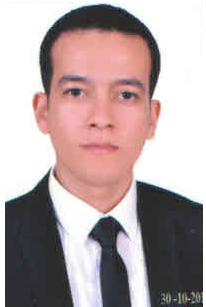 HeshamEducationGraduated from the faculty of agricultural sciences department of horticulture(2009).Ms.c. in agricultural sciences (Horticulture - Floriculture ).ICDL certificate.Work ExperienceJudicial expert in the ministry of justice ( Agricultural expert ) since 2013.LanguageTechnical ProficiencyEnglishArabic       Quite good.Native Language.PlatformsApplicationsMac OS X Leopard, Windows XP/Vista/7/8/10.Microsoft Office, Landscape design.